          ҠАРАР                                                                                          РЕШЕНИЕ                                                                                                                           от 02 февраля 2016 года № 30Об утверждении схемы размещения нестационарных торговых  объектов на территории сельского поселения Абдуллинский  сельсовет муниципального района Мечетлинский район Республики Башкортостан         В соответствии с Федеральным законом от 28.12.2009 г. № 381-ФЗ «Об основах государственного регулирования торговой деятельности в Российской Федерации», Постановлением Правительства Республики Башкортостан от 11 апреля 2011 г. № 98 «О порядке разработки и утверждения органами местного самоуправления схемы размещения нестационарных торговых объектов на территории Республики Башкортостан», Совет сельского поселения Абдуллинский сельсовет  решил :		1. Утвердить схему размещения нестационарных торговых объектов на территории  сельского поселения Абдуллинский сельсовет муниципального района Мечетлинский район Республики Башкортостан согласно приложениям (Приложение №1 и №2) .2. Разместить настоящее решение Совета сельского поселения Абдуллинский сельсовет  на сайте  администрации  сельского поселения Абдуллинский  сельсовет в сети Интернет (abdullinskij-ss.umi.ru)  и в здании  Администрацией  сельского поселения.         4. Контроль за исполнением настоящего решения оставляю за собой.Глава сельского поселения                                               Р.Г.Нусратуллин                                                                               Приложение № 1  К  решению Совета сельского поселения Абдуллинский сельсоветот   02.02.2016              № 30СХЕМА размещения нестационарных торговых объектов на территориисельского поселения Абдуллинский сельсовет муниципального района Мечетлинский район Республики БашкортостанПриложение № 2  К  решению Совета  сельского поселения Абдуллинский сельсоветот 02.02.2016  г. № 30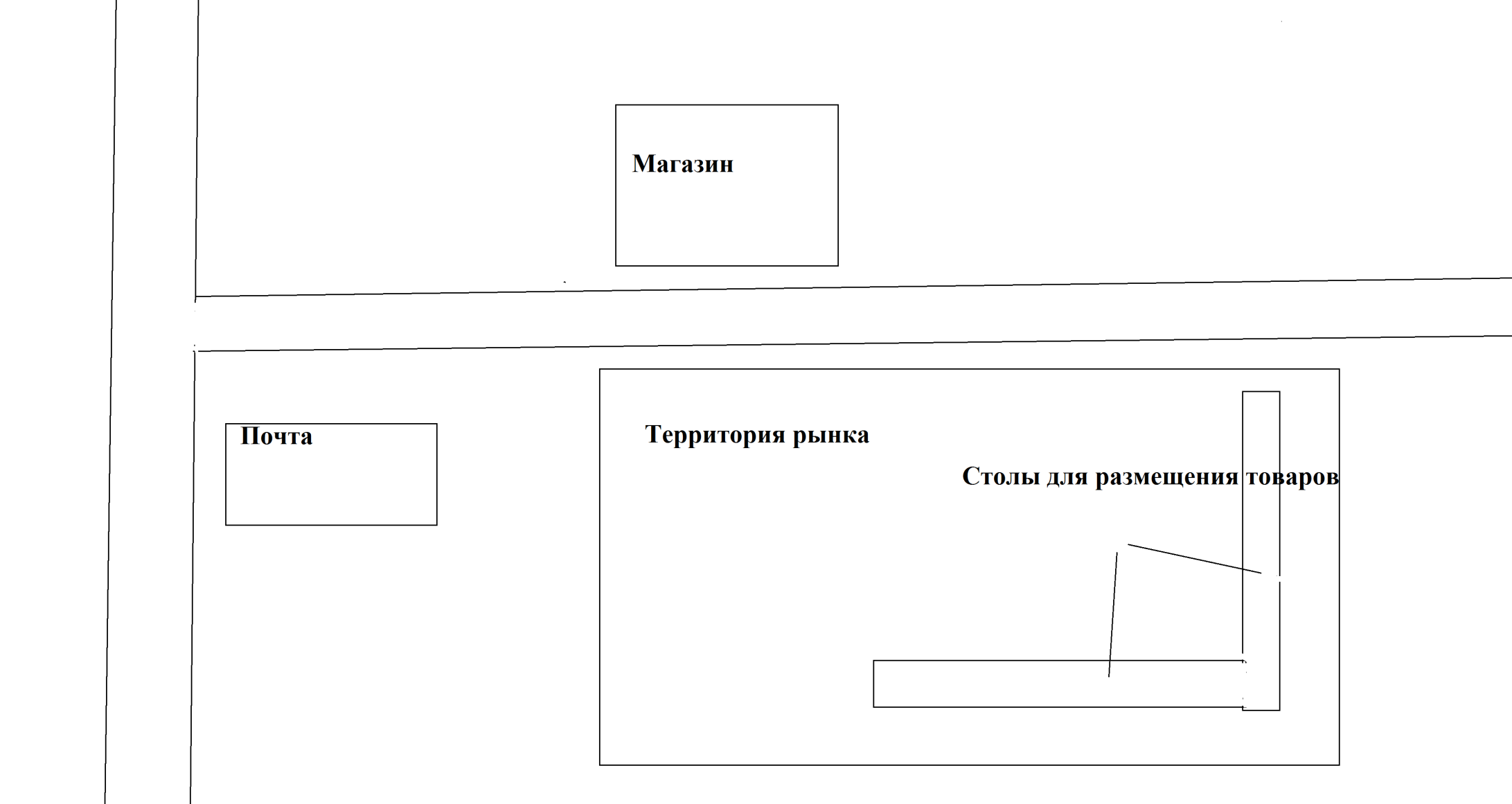 БАШКОРТОСТАН  РЕСПУБЛИКАҺЫМӘСЕТЛЕ РАЙОНЫМУНИЦИПАЛЬ РАЙОНЫНЫҢАБДУЛЛА  АУЫЛ СОВЕТЫАУЫЛ БИЛӘМӘҺЕСОВЕТЫ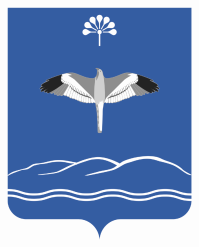 СОВЕТСЕЛЬСКОГО ПОСЕЛЕНИЯАБДУЛЛИНСКИЙ СЕЛЬСОВЕТМУНИЦИПАЛЬНОГО РАЙОНАМЕЧЕТЛИНСКИЙ РАЙОНРЕСПУБЛИКИ БАШКОРТОСТАН№п/пАдресные 
ориентиры
нестаци-
онарного
торгового
объекта 
Виднестационарного торгового объектаСпециализация нестационарноготоргового объектаПлощадь земельного участкаПлощадьнестационарного торгового объектаПериод размещения нестационарного торгового объектаРазрешенный вид использования земельного участкаФорма собственности земельного участка1234567891.Д.Абдуллино ул.Ленина, напротив магазина «Адис»Торговые рядыторговля смешанным товаром360 кв.м40 кв.мБесрочноземли сельского поселенияЗемли гос.собственности до разграничения 